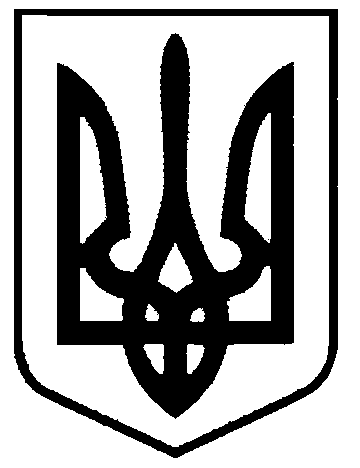 СВАТІВСЬКА МІСЬКА РАДАСЬОМОГО СКЛИКАННЯСІМНАДЦЯТА  СЕСІЯРІШЕННЯвід                                       2017 р.      м. Сватове                                           №17/_____« Про присвоєння окремої адреси частині житлового будинку №4  по вул.Підсонячна м. Сватове»      Розглянувши звернення Любіна Володимира Васильовича з  проханням визнати цілою одиницею квартирою належні йому   24/100 частини житлового будинку №4 по вул. Підсонячна м.Сватове та присвоїти квартирі  окрему адресу, що необхідно для приведення адреси вищевказаного нерухомого майна у відповідність до вимог законодавства України, керуючись ст. 26 Закону України «Про місцеве самоврядування в Україні» Сватівська міська радаВИРІШИЛА:Визнати належні Любіну Володимиру Васильовичу 24/100 частини житлового будинку №4 по вул. Підсонячна  м.Сватове цілою одиницею квартирою та  присвоїти їй №3 в будинку №4  по вул. Підсонячна  м.Сватове.Зобов’язати Любіна Володимира Васильовича звернутися з відповідною заявою до суб’єкта, який здійснює повноваження у сфері державної реєстрації прав для реєстрації права власності на квартиру№3 в будинку №4  по вул.Підсонячна м.Сватове з відповідними частками господарських будівель на підставі даного рішення і інших правовстановлюючих документів.      4. Контроль за виконанням даного рішення покласти на постійну депутатську  комісію міської ради з питань власності, транспорту, зв’язку, торгівельно-побутового обслуговування населення та зайнятості населення.   Сватівський  міський голова				                    Є.В. Рибалко